Túrakód: G_Berek-21 /  Táv.: 21 km  Szintidő: 4:40 óra, (átlagseb.: 4,5 km/h  /  Frissítve: 2020-11-21Túranév: Gyalog_Berek-21 km Résztávokhoz javasolt rész-szintidők (kerekített adatok, átlagsebességgel kalkulálva):Feldolgozták: Baráth László, Hernyik András, Valkai Árpád, 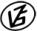 Tapasztalataidat, élményeidet őrömmel fogadjuk! 
(Fotó és videó anyagokat is várunk.)RésztávRésztávRész-szintidőRész-szintidőG_Berek-21_01-rtBerek / Rajt-Cél / terepfutó - Berek / 10:560:56G_Berek-21_02-rtBerek / 1 - Berek / 20:321:27G_Berek-21_03-rtBerek / 2 - Berek / 40:352:01G_Berek-21_04-rtBerek / 4 - Berek / 70:482:49G_Berek-21_05-rtBerek / 7 - Berek / 80:473:37G_Berek-21_06-rtBerek / 8 - Berek / 90:394:16G_Berek-21_07-rtBerek / 9 - Berek / Rajt-Cél / terepfutó0:244:40